Муниципальное бюджетное общеобразовательное учреждение «Кыринская средняя общеобразовательная школа»Научно – исследовательская работа на тему:«Изучение соответствия веса портфелей учеников Кыринской школы гигиеническим нормам и изучение зависимости изменения веса портфелей от возраста» Выполнила:Бухтеева Дарья Ивановна,12 лет, обучащаяся 6 «В» классаНаучный руководитель:Бухтеева Екатерина Юрьевна, учитель биологии и химииМБОУ «Кыринская СОШ»Кыра, 2022ОглавлениеВведение.Что является одним из главных атрибутов школьника во все времена? Конечно  это портфель. Школьника невозможно представить без портфеля. Интересно, что вплоть до начала 19 века портфель оставался предметом роскоши и был доступен лишь избранным. Потому что для изготовления портфелей требовалась хорошо выделанная кожа – дорогой, дефицитный продукт. А что сейчас? Сейчас выбор просто огромный. Каких только нет портфелей начиная от самых различных материалов, размеров, форм, расцветок, заканчивая ценой. Да, портфелей великое множество, и у нас красивые и качественные портфели. Но иногда нам кажется, что наши портфели слишком тяжелые, и у большинства одноклассников, тоже тяжелые. И если посмотреть на наши  портфели, то иногда думаешь: «Как мы вообще поднимаем эту тяжесть?». А вот у большинства старшеклассников, наоборот маленькие, удобные, легкие сумочки, и невольно задумываешься: «Они вообще там что – нибудь носят?»Поэтому у нас появилась такая гипотеза: «Портфель тяжелый у пятиклассников, и легкий у старшеклассников» Исходя из этого, цель работы: изучение соответствия веса портфелей учеников 5, 8 и 10 классов Кыринской школы санитарно - гигиеническим нормам и изучение зависимости изменения веса портфелей от возраста.Задачи: Изучить литературу по данному вопросуОсуществить эксперимент по взвешиванию портфелейПроанализировать полученные данныеСделать вывод (представить полученный результат)Методы исследования:Информационный ЭкспериментальныйСтатистический II. Основная частьТеоретическая часть1.1. История возникновения портфеляКогда появился портфель? Наверное, вместе с тетрадками и книжками. Портфель слово французского происхождения. В переводе на русский «носить лист». Означает четырехугольную сумку с застежкой, обычно кожаную.[2]Дату рождения портфеля вряд ли сможет точно назвать кто-либо, однако прообраз портфеля возник еще в глубокой древности. Первые сумки, которые послужили прообразом современного портфеля, были изготовлены еще пещерными людьми из шкур убитых ими животных, так как у них появилась необходимость иметь под рукой какую-либо емкость, в которую можно было положить те или иные нужные предметы, ведь часто переносить в руках их было и неудобно и попросту невозможно.Изобретение пришлось по вкусу первобытным людям, и со временем примитивная сумка из грубых кож животных трансформировалась в тот портфель, который мы знаем сегодня. Правда, прошло ни много, ни мало тысячи лет, но разве это так уж важно? Гораздо важнее то, что на сегодняшний день портфель прочно вошел в нашу жизнь, и мы уже и в самом деле просто не мыслим себе нашего существования! Ну, согласитесь, портфель это чуть ли не первая вещь, которая нами приобретается для первоклассника, а что уж говорить о деловых людях - адвокатах, директорах, нотариусах, юристах? А работники прокуратуры? Следователи? Ну, а выражение "портфель министра" уже само по себе говорит о многом! Слово "портфель" стало именем нарицательным как обозначение чиновника и бюрократического аппарата и финансового мира -  биржевых маклеров, пакетов акций и пакетов иных ценных бумаг. На сегодняшний день портфель это еще и предмет статуса - ведь некоторые дорогие экземпляры портфелей из кожи крокодила или питона, от знаменитых Кутюрье стоят десятки тысяч долларов! Но и это еще не все! Все чаще слово портфель начинает употребляться в словосочетании "электронный портфель", который используется для переноса электронных документов с одного персонального компьютера на другой. [3]1.2. Санитарные нормы и правилаС 1 сентября 2011 года согласно постановлению Главного государственного санитарного врача Российской Федерации Геннадия Онищенко от 29 декабря . № . Москвы «Об утверждении СанПиН 2.4.2.2821-10 «Санитарно-эпидемиологические требования к условиям и организации обучения в общеобразовательных учреждениях», вступили в силу новые санитарные нормы для школьников, которые регламентируют вес портфеля.Согласно пункту 10.32 этих требований вес ежедневного комплекта учебников и письменных принадлежностей не должен превышать определенного уровня. [1]Практическая частьХод экспериментаДля проведения эксперимента мы выбрали портфели учащихся пятых классов, потому что они, наверное, самые большие среди портфелей учащихся первой смены. И если посмотреть на наши  портфели и портфели наших одноклассников, то иногда думаешь: «Как мы вообще поднимаем эту тяжесть?». Также мы выбрали портфели учащихся восьмых и десятых классов, для того, чтобы выявить зависимость изменения веса портфеля. Исходя из санитарных норм и правил, вес портфелей должен увеличиваться к старшим классам. Проверим на практике так ли это.Первая часть нашего эксперимента состояла в том, что мы на протяжении недели, каждый день проводили взвешивание  портфелей учащихся пятых классов, чтобы выяснить соответствует ли их вес санитарным нормам.Мы взвесили портфели у 62 учащихся, и показатели записали в таблицу. Затем мы вывели средний показатель веса портфеля каждого учащегося и сравнили с санитарными нормами (Приложение 1). Проанализировали результаты и сделали выводы.Во второй части эксперимента мы взвешивали портфели учащихся восьмых классов. Мы взвесили 42 портфеля, данные записали в таблицу (Приложение 2). Вывели средний вес портфеля восьмиклассника. Получившиеся данные сравнили с санитарными нормами и показателями учащихся пятых классов. Проанализировали получившийся результат и сделали вывод.В третьей части мы взвесили портфели учащихся десятых классов. В эксперименте приняли участие портфели 17 учащихся. Вес портфелей вносили в таблицу, вывели средний показатель (Приложение 3). Полученные данные сравнили с санитарными нормами и показателя учащихся пятых и восьмых классов. Проанализировали получившийся результат и сделали вывод.РезультатыПроведя взвешивание портфелей 62 учащихся пятых классов, и проанализировав полученные данные, мы пришли к следующим результатам.Самые тяжелые портфели у учащихся 5 «Б» класса (3 кг 750 г), а самые легкие у 5 «В» класса (3 кг 390 г). (Приложение 4.Рисунок 1)Средний вес портфеля учащегося пятого класса равен 3 кг 600 грамм, что превышает санитарные нормы на 1 кг 100 грамм. (Приложение 4. Рисунок 2) Среди 62 учащихся пятых классов, только у трех средний вес портфеля, находится в пределах санитарной нормы (до 2,5 кг), у 21 учащегося превышение нормы до 1 кг, у 15 учащихся портфель весит выше нормы старшеклассника (более 4 кг), у остальных вес портфеля превышает санитарные нормы от 1 до 4 кг. (Приложение 4. Рисунок 3)Проведя взвешивание 42 портфелей учащихся восьмых классов, и проанализировав полученные данные, мы пришли к следующим результатам.Среди взвешенных портфелей у 25 учащихся их вес превышает санитарные нормы (3,5 кг), но превышение до 1 килограмма,  и у 17 учащихся вес портфелей находится в пределах нормы (т.е. ниже или равен норме). (Приложение 4. Рисунок 4)Проведя взвешивание 17 портфелей учащихся 10 классов, и проанализировав полученные данные, мы пришли к следующим результатам.Среди 17 учащихся, только у двух вес портфелей превышает санитарные нормы, и то на 200 грамм, а у 15 учащихся вес их портфелей значительно ниже санитарных норм. (Приложение 4. Рисунок 5)Сравнив средние показатели веса портфелей учащихся 5, 8 и 10 классов мы получили следующий результат.У учащихся 5 классов средний вес портфеля составляет 3 кг 600 г, что на 1 кг 100 г превышает санитарные нормы. У учащихся 8 классов средний вес портфеля составляет 3 кг 570 г, что превышает санитарные нормы на 70 грамм. И у учащихся 10 классов средний вес портфеля составляет 3 кг 200 г, что на 800 грамм ниже санитарной нормы. (Приложение 4. Рисунок 6)Сравнив вес портфелей учащихся младших и старших классов, мы выявили, что вес портфелей к старшим классам уменьшается. (Приложение 4. Рисунок 7)III. ВыводыРаботая над темой исследования, мы пришли к следующим выводам:Наша гипотеза подтвердилась. У учащихся пятых классов портфель действительно тяжелее, чем у старшеклассников. (Приложение 5. Фото 1). Возможно это потому, что младшие школьники ещё ответственней относятся к учебе и носят с собой все необходимые школьные принадлежности.Мы изучили соответствие портфелей школьников санитарно – гигиеническим нормам и установили, что у подавляющего большинства учащихся пятых классов портфель превышает допустимые санитарные нормы, у 15 из них вес портфеля превышает даже допустимые санитарные нормы для старшеклассников, т.е. их портфель тяжелее 4 кг. В ходе проведения эксперимента мы установили, что у учащихся пятых классов самые тяжелые рюкзаки в понедельник, а самые легкие в среду (субботу мы не брали).Выясняя, почему же у пятиклассников такие тяжелые портфели, мы узнали, что многие из них носят с собой ненужные вещи, кладут спортивную форму в портфель, чтобы не нести в пакете и у некоторых девочек очень большие пеналы. (Приложение 5. Фото 2)Изучая зависимость изменения веса портфелей от младших классов к старшим, у нас получилось следующее. Согласно санитарно – гигиеническим нормам вес портфелей учащихся должен возрастать к старшим классам. Но  при проведении эксперимента по взвешиванию портфелей старших школьников, мы столкнулись с обратной ситуацией, вес портфелей наоборот уменьшался.Выясняя, почему же так происходит, мы узнали, что большинство старшеклассники не носят с собой половину учебников, они договариваются и приносят один учебник на парту. Не нужных вещей у них нет (только ручка, карандаш, линейка). У некоторых парней нет и тетрадей, а только одна «сборная» тетрадь.IV. Рекомендации.Беспокоясь о нас, и наших одноклассниках мы разработали несколько рекомендаций по снижению веса портфелей.Бери в школу только необходимые вещи.Можно договориться с соседом по парте и носить один учебник на парту.Спортивную форму можно оставлять в школе.V. Список использованных источниковСанитарно-эпидемиологические правила и нормативы СанПиН 2.4.2. 2821– 10 «Санитарно-эпидемиологические требования к условиям и организации обучения в общеобразовательных учреждениях» Википедия – свободная энциплопедия:http://ru.wikipedia.org/wiki/Портфель Кладовка кота Леопольда: http://leopold-baby.com/eto-interesno-/istoriya-portfelya.htmlПриложение 1.Вес портфелей  5 «А» классаВес портфелей 5 «Б» классаВсе портфелей 5 «В» классаПриложение 2.Сводная таблица веса портфелей учащихся 8 классов.Приложение 3.Сводная таблица веса портфелей учащихся 10 классов.Приложение 4.Рисунок 1.Рисунок 2.Рисунок 3.Рисунок 4.Рисунок 5.Рисунок 6.Рисунок 7.Приложение 5.Введение3Основная часть1. Теоретическая частьИстория портфеляСанитарные нормы и правила Практическая частьХод эксперимента345Результаты эксперимента5Выводы6Рекомендации7Список использованных источников 8ПриложенияКлассМаксимально допустимый вес портфеля1-2-йНе более 3-4-йНе более 5-6-йНе более 7-8-йНе более 9-11-йНе более №ИмяСредний вес полного портфеля (кг)Разница с санитарными нормами (кг)Соответствует ли СанПин1Даша2,9+ 0,4Превышает 2Хали 4,2+ 1,7Превышает3Алина 4,4+ 1,9Превышает4Сережа 3,75+ 1,25Превышает5Стас 3,1+ 0,6Превышает6Таня3,95+ 1,45Превышает7Саша4,6+ 2,1Превышает8Леша3,4+ 0,9Превышает9Алла3,75+ 1,25Превышает10Лиза4,3+ 1,8Превышает11Антон3,2+ 0,7Превышает12Настя3,1+ 0,6Превышает13Аня3,2+ 0,6Превышает14Соня3,95+ 1,45Превышает15Андрей3,75+ 1,25Превышает16Алена3,65+ 1,15Превышает17Ваня3,2+ 0,7Превышает18Аня3,85+ 1,35Превышает19Данил4,65+ 2,15Превышает20Паша4,4+ 1,9Превышает21Ксюша3,2+ 0,7Превышает22Алина2,50Соответствует Средний показательСредний показатель3,68+1,18№ИмяСредний вес полного портфеля (кг)Разница с санитарными нормами (кг)Соответствует ли СанПин1Таня3,375+ 0,875Превышает2Никита4,225+ 1,725Превышает3Андрей4,825+ 2,325Превышает4Алина4,05+ 1,55Превышает5Юля2,35- 0,15Соответствует 6Настя3,675+ 1,175Превышает7Сережа3,6+1,1Превышает8Никита4,2+1,7Превышает9Соня3,45+0,95Превышает10Юля3,975+1,475Превышает11Сережа3,575+1,075Превышает12Леша3+0,5Превышает13Ирина3,475+0,975Превышает14Настя4,8+2,3Превышает15Настя4,075+1,575Превышает16Валя3,375+0,875Превышает17Лиля 3,75+1,25ПревышаетСредний показательСредний показатель3,75+1,25№ИмяИмяСредний вес полного портфеля (кг)Разница с санитарными нормами (кг)Соответствует ли СанПин11Сережа4,6+2,1Превышает22Маша3+0,5Превышает33Кристина2,7+0,2Превышает44Слава4,025+1,525Превышает55Алена3+0,5Превышает66Полина4,65+2,15Превышает77Настя3,3+0,8Превышает88Даша5,4+2,9Превышает99Максим3,565+1,065Превышает1010Степа3,375+0,875Превышает1111Кирилл3,735+1,235Превышает1212Юра3,63+1,13Превышает1313Стас2,76+0,26Превышает1414Рома3,2+0,7Превышает1515Настя2,430-0,07Соответствует1616Юля3,8+1,3Превышает1717Люба3,75+1,25Превышает1818Алина3,65+1,15Превышает1919Сережа4+1,5Превышает2020Антон2,9+0,4Превышает2121Таня3,7+1,2Превышает2222Надя3,4+0,9Превышает2323Кристина3,36+0,86ПревышаетСредний показательСредний показательСредний показатель3,39+0,89№ИмяВес полного портфеля (кг)Разница с санитарными нормами (кг)Соответствует ли СанПин1Егор3,9+0,4Превышает2Аркаша3+0,5Превышает3Саша4,1+0,6Превышает4Дима2,9-0,65Сережа1,7-1,86Ангелина3,8+0,3Превышает7Андрей2,8-0,78Алина3,2-0,39Настя4,4+0,9Превышает10Таня3,4-0,111Таня4,6+1,1Превышает12Таня4,9+1,4Превышает13Леша4,3+0,8Превышает14Дима1,9-1,615Сережа3,3-0,216Юля3,7+0,2Превышает17Лена4+0,5Превышает18Леша3,5019Вера3,7+0,2Превышает20Коля3,3-0,221Дима3,1-0,422Фаина3,6+0,1Превышает23Рома4,1+0,6Превышает24Рома2,9-0,625Руслан3,6+0,1Превышает26Снежанна4,4+0,9Превышает27Нина2,9-0,628Настя3,6+0,1Превышает29Ирина3,9+0,4Превышает30Игорь3,2-0,331Саша3,7+0,2Превышает32Настя3,6+0,1Превышает33Витя3,6+0,1Превышает34Лена3,8+0,3Превышает35Кристина4,2+0,7Превышает36Вероника4,2+0,7Превышает37Олеся3,3-0,238Катя3-0,539Виталя3-0,540Вероника4+0,5Превышает41Люба4,4+0,9Превышает42Маша3,4-0,1Средний показательСредний показатель3,57+0,07№ИмяВес полного портфеля (кг)Разница с санитарными нормами (кг)Соответствует ли СанПин1Игорь1,8-2,22Кристина3,4-0,63Галя3,2-0,84Леша2,6-1,45Артем3-16Маша3,2-2,87Вова2,6-1,48Катя3,4-0,69Соня3,7-0,310Яна4,2+0,2Превышает 11Настя3,2-0,812Галя3,2-0,813Таня4,2+0,2Превышает14Вика3,7-0,315Даша3,4-0,616Ксюша3,3-0,717Саша2,4-1,6Средний показательСредний показатель3,2-0,8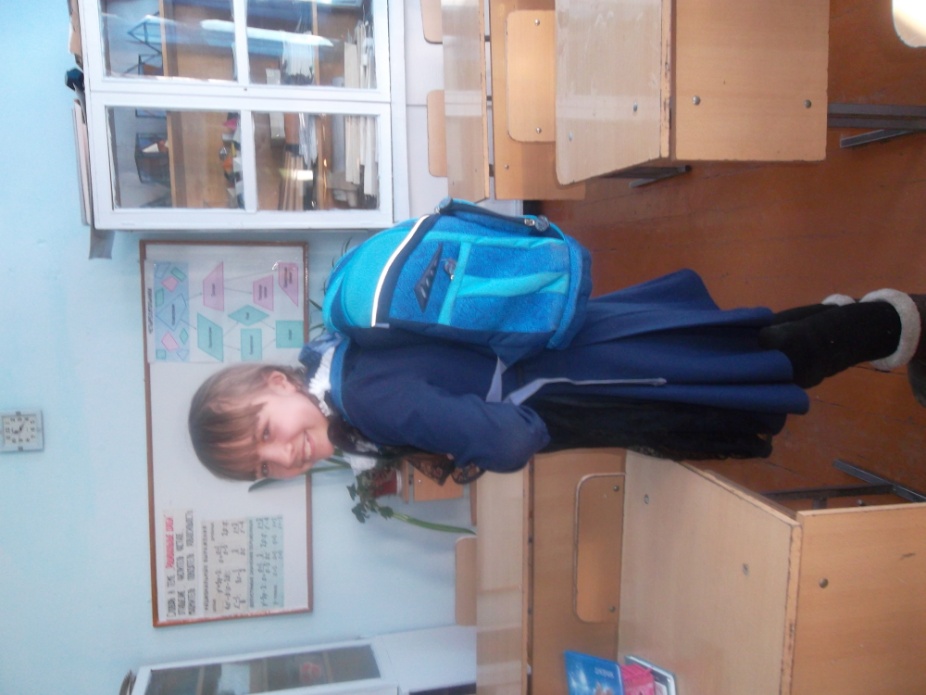 Фото 1. Ученица 5 класса и её рюкзак, который превышает норму на 1055 грамм. 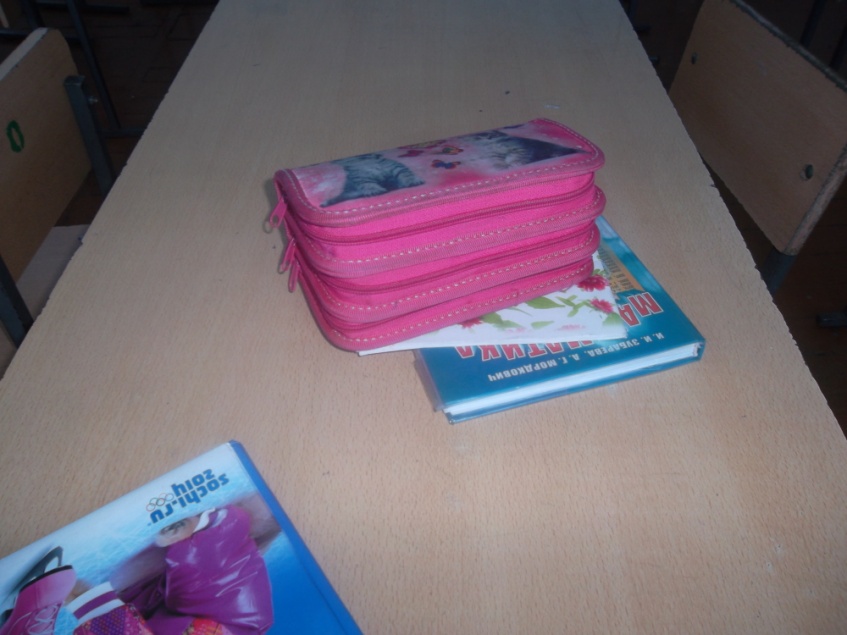 Фото 2. Пенал ученицы 5 класса, который дает лишний вес портфелю. 